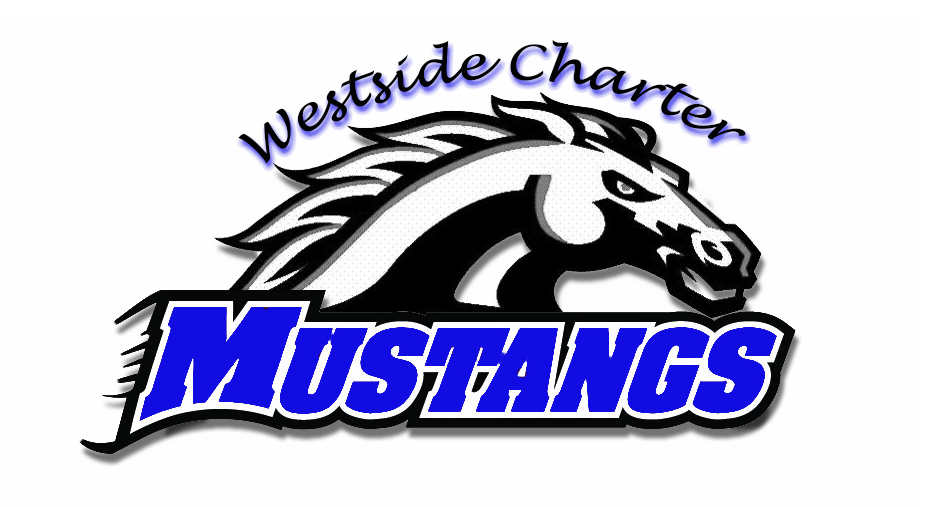 Welcome!2024-2025 7th gradersKennedy A.Valeria A.Samantha A. Omar B. Gianna B.Zarah B.Alison B.Reagan C.Sebastian C.Bentley D.Kylee D.Isabella E. Dakota F.Isabella F.Bryant F. Davionna F.Anais G.Jaquelin G. Kaydence G. Marbella G. Addison H. Preston H. Amanda H.Kaitlyn H.Brandon H.Mia I.Monroe K. Jacob L. Ashley L. Javier L.Armani M.David M.Elias M. Seamus M.Shanelle M.Robert M.Savanna M.Diego M.Maximilano M.Oleksandr K.Fredy O.Elaina O.Raymond P.Jeremy P. Brayden P. (8th)Joslyn P.Coleton Q.Alessandra R. Kenneth R. Kaitlen R. Luciano R. Adrian R.Zoe S.David S.Moisei S.Josef S.Aria S.Petro T. Annity T. Erik V. Coleton W. Xavier W. Dennis Y. 